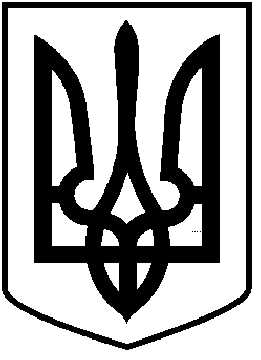 ЧОРТКІВСЬКА  МІСЬКА  РАДАВИКОНАВЧИЙ КОМІТЕТР І Ш Е Н Н Я від 18 березня 2020 року                                                              № 69Про продовження терміну дії дозволу нарозміщення зовнішньої реклами - сітілайтів
в м. Чортків по вул. Тараса ШевченкаФОП Стельмащук Сергій Михайлович	Розглянувши заяву Стельмащука С.М., від 10.03.2020, представлені матеріали та відповідно до рішення сесії від 19.02.2016 р № 110 «Про затвердження Положення про порядок розміщення реклами на території міста Чортків та Порядку визначення розміру плати за право тимчасового користування місцями ( для розміщення рекламних засобів) на території міста Чортків», керуючись підпунктом 13 частини «а» статті 30 Закону України «Про місцеве самоврядування в Україні, виконавчий комітет міської радиВИРІШИВ :1.Продовжити термін дії дозволу на розміщення зовнішньої реклами – сітілайтів – 11 шт. в м.Чортків по  вул. Тараса Шевченка ФОП Стельмащук Сергію Михайловичу.2. ФОП Стельмащуку С.М. укласти з міської радою Договір про право тимчасового користування місцями (для розміщення рекламних засобів), які перебувають у комунальній власності територіальної громади міста Чорткова.3. Термін дії даного рішення – три роки.4. Копію рішення направити до відділу містобудування, архітектури та капітального будівництва, заявнику.5. Контроль за виконанням даного рішення покласти на заступника міського голови з питань діяльності виконавчих органів міської ради Тимофія Р.М.Міський голова                                                             Володимир  ШМАТЬКО